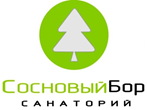 При заезде ребенка в ДОЛ необходимо представить следующие документы:Путевка в ДОЛ;Медицинская справка (ф.079/у или 076/у), в справке обязательно должны быть указаны данные:о состоянии здоровья ребенка (основной и сопутствующие диагнозы), перенесенных заболеваниях и травмах, об осмотре на педикулез и чесотку, и микроспорию;о профилактических прививках (с указанием вида и даты прививки: вакцинации и ревакцинации АКДС, кори, ежегодные результаты иммунодиагностики на туберкулез - Р.Манту) или копия прививочного сертификата; результаты паразитологического исследования на яйца гельминтов и энтеробиоз, простейшие; результаты исследования на RW (детям с 14 лет и старше); флюорографического исследования (для детей старше 15 лет);справка об эпидемическом окружении (сведения об отсутствии контакта с инфекционными больными по месту жительства и по месту учебы за последние 3 недели), действительна в течение 3-х суток.	При выявлении признаков острого заболевания, чесотки, педикулеза ребенку НЕ РАЗРЕШАЕТСЯ въезд в оздоровительный лагерь. копии свидетельства о рождении ребенка или паспорта, и страхового медицинского полиса;согласие Родителя на обработку персональных данных несовершеннолетнего ребенка; информированное согласие Родителя на оказание медицинских услуг несовершеннолетнему ребенку.ДОПОЛНИТЕЛЬНЫЕ УСЛУГИ: санаторно-оздоровительное лечение.СБОР И РЕГИСТРАЦИЯ Заезд в лагерь в первый день смены с 09:00 до 11:00 часовОтъезд из лагеря в последний день с 09:00 до 10:00 часовС уважением,  Учреждение «Центр реализации путевок»тел.8(843)236-51-03, 238-17-60, 236-45-49, 236-00-20 , kurort-center@mail.ru“Центр реализации путёвок и курортных услуг”г.Казань, ул.Муштари, 9 (центр города), офис 108,                 тел. 236-51-03, 238-17-60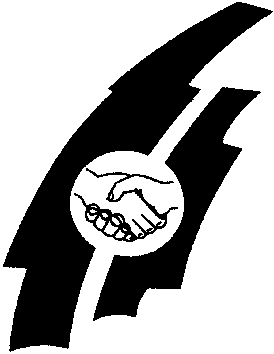 “Центр реализации путёвок и курортных услуг”г.Казань, ул.Муштари, 9 (центр города), офис 108,                                        тел. 236-51-03, 238-17-60сменыдатадатаколичество днейстоимость(руб)сменызаездавыездаколичество днейстоимость(руб)1 смена01 июля 2020 г.18 июля 2020 г.1824 3002 смена 21 июля 2020 г.  07 августа 2020 г.1824 3003 смена10 августа 2020 г.27 августа 2020г.1824300